Sacred Heart listens…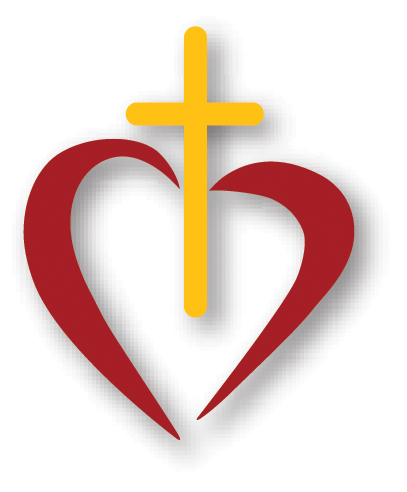 DRIVERS: CREATIVITY, DIVERSITY, ENTERPRISEPupils said…We did…Staff said…We did…Parents said…We did…“We want more things to do at lunchtime.”Extra sports coach, art/craft activities, new outdoor classroom and gym“We need more time.”Additional STA appointed to create extra subject leadership time for every teacher.“We want to see our children’s work.”Termly Tea & Targets pupil led sessions. (Not in Pandemic).Dojo gallery.“Improve the menu.”Tasting sessions for the Parliament“We need to talk with our colleagues.”Consultation to change the end of the day creating 100 minutes staff time per week. Whole staff Briefing.“We need help with supporting our children’s learning at home.”Phonics videos; Curriculum evening; knowledge organisers on website. Home Meditation kits.“More trips.”Y3 residential.Termly trip.“Reduce workload.”Fulltime sports coach appointed. IT support in lessons. Marking policy reviewed.“Improve communication of events”.Calendar;Weekly Youtube;Text/email;Newsletter;ClassDojo.“We love Forest School”We trained Mrs Thorpe and timetabled every class every week.“We miss our colleagues.”Staff Forest School;Break out breaks.“We need flexible child care.”Wrap care is in place for whoever needs it.“Some children don’t behave well in class.”STEPSSLANTCharacter MusclesELSAPupil Leadership“We need to protect our Wellbeing.”Employee Assistant Programme.Open door SLT“More Extra- Curricular clubs.”Sports Coach leads clubs.